Lp.Nr inwentarzaAutor
Tytuł — tom — rocznikRok wydania
Wydawca1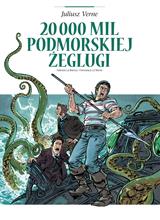 7660 Lo Bianco, Fabrizio
20 000 mil podmorskiej żeglugi / © 2022.
Story House Egmont sp. z o.o., 2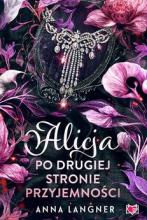 7661 Langner, Anna
Alicja : 2023.
Niegrzeczne Książki, 3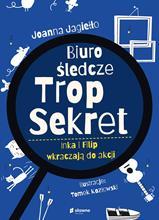 7662 Jagiełło, Joanna
Inka i Filip wkraczają do akcji / copyright 2022.
Słowne Młode, 4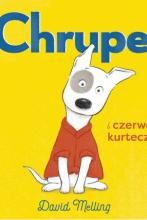 7663 Melling, David
Chrupek i czerwona kurteczka / 2023.
Wilga, 5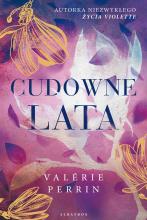 7664 Perrin, Valérie
Cudowne lata / 2023.
Wydawnictwo Albatros, 6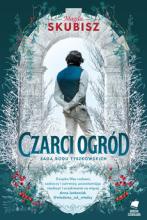 7665 Skubisz, Magda
Czarci ogród / copyright 2022.
Media Rodzina, 7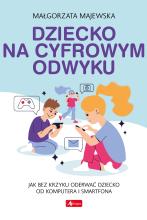 7666 Majewska, Małgorzata
Dziecko na cyfrowym odwyku : copyright 2022.
Dragon, 8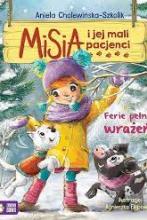 7667 Cholewińska-Szkolik, Aniela
Ferie pełne wrażeń / 2023.
Zielona Sowa, 9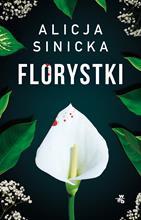 7668 Sinicka, Alicja
Florystki / 2023.
Wydawnictwo W.A.B., 10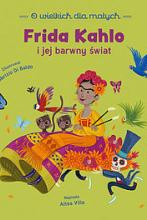 7669 Villa, Altea
Frida Kahlo i jej barwny świat / 2023.
Wilga, 11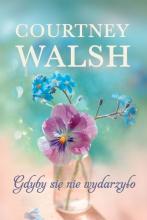 7670 Walsh, Courtney
Gdyby się nie wydarzyło / 2023.
Dreams Wydawnictwo Lidia Miś-Nowak, 12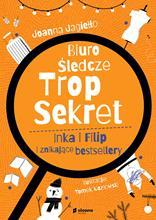 7671 Jagiełło, Joanna
Inka i Filip i znikające bestsellery / copyright 2022.
Słowne Młode, 13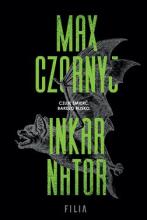 7672 Czornyj , Maksymilian
Inkarnator / 2023.
Filia, 14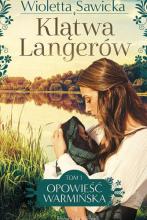 7673 Sawicka, Wioletta
Klątwa Langerów / 2023.
Prószyński i S-ka, 15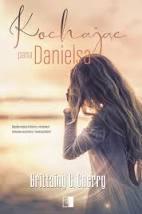 7674 Cherry, Brittainy C.
Kochając pana Danielsa / 2022.
Wydawnictwo NieZwykłe Zagraniczne, 16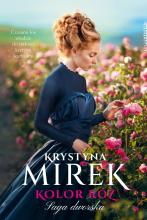 7675 Mirek, Krystyna
Kolor róż / copyright 2023.
Zwierciadło, 17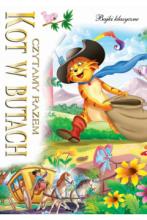 7676 Kot w butach / 2022.
Przedsiębiorstwo Wydawniczo-Handlowe "Arti" Artur Rogala, Mariusz Rogala - Spółka jawna, 18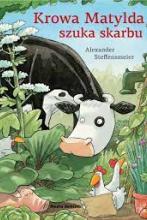 7677 Steffensmeier, Alexander
Krowa Matylda szuka skarbu / copyright 2023.
Media Rodzina, 19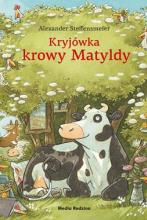 7678 Steffensmeier, Alexander
Kryjówka krowy Matyldy / copyright 2023.
Media Rodzina, 20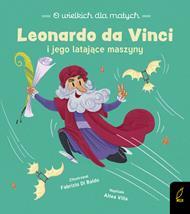 7679 Villa, Altea
Leonardo da Vici i jego latające maszyny / 2023.
Wilga, 21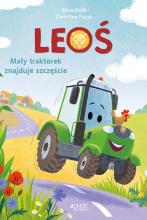 7680 Kolb, Suza
Leoś : copyright 2023.
Wydawnictwo Jedność, 22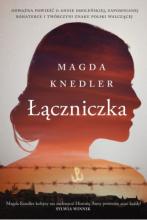 7681 Knedler, Magdalena
Łączniczka / copyright 2023.
Mando, 23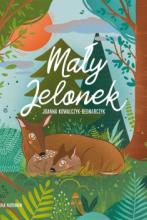 7682 Kowalczyk-Bednarczyk, Joanna
Mały jelonek / copyright 2021.
Studio Koloru, 24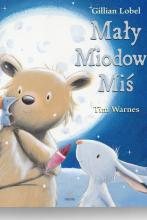 7683 Lobel, Gillian
Mały Miodowy Miś / © 2022.
Wydawnictwo Tekturka, 25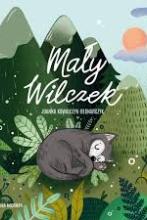 7684 Kowalczyk-Bednarczyk, Joanna
Mały Wilczek / copyright 2021.
Studio koloru, 26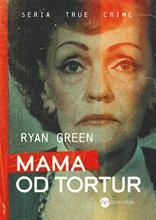 7685 Green, Ryancopyright 2023.
Wielka Litera, 27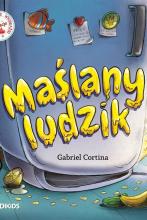 7686 Cortina, Gabriel
Maślany ludzik / 2021.
Edikids, 28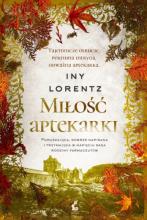 7687 Lorentz, Iny
Miłość aptekarki / 2023.
Sonia Draga, 29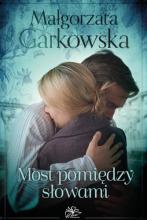 7688 Garkowska, Małgorzata
Most pomiędzy słowami / 2023.
Wydawnictwo Flow, 30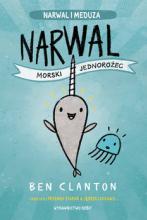 7689 Clanton, Ben
Narwal : 2022.
Debit, 31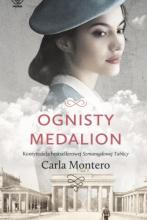 7690 Montero, Carla
Ognisty medalion / 2023.
Dom Wydawniczy Rebis, 32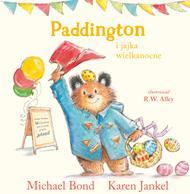 7691 Paddington i jajka wielkanocne / 2023.
Znak emotikon, 33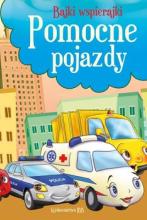 7692 Nożyńska-Demianiuk, Agnieszka
Pomocne pojazdy / 2023.
Wydawnictwo Ibis, 34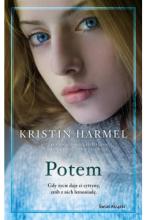 7693 Harmel, Kristin
Potem / 2023.
Wydawnictwo Świat Książki, 35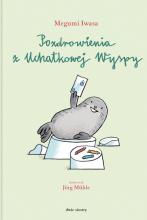 7694 Iwasa, Megumi
Pozdrowienia z Uchatkowej Wyspy / copyright 2023.
Wydawnictwo Dwie Siostry, 36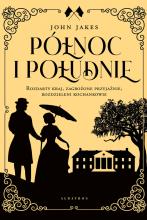 7695 Jakes, John
Północ i Południe / 2022.
Albatros, 37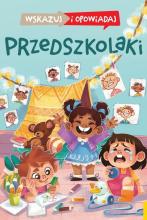 7696 Korbiel, Małgorzata
Przedszkolaki / 2022.
Wilga - Grupa Wydawnicza Foksal, 38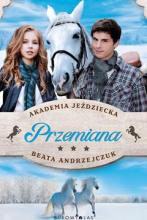 7697 Andrzejczuk, Beata
Przemiana / 2023.
Bukowy Las, 39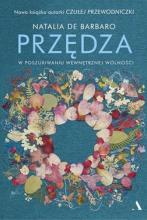 7698 Barbaro, Natalia
Przędza : 2023.
Wydawnictwo Agora, 40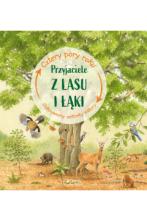 7699 Sokolowski, Ilka
Przyjaciele z lasu i łąki : copyright 2023.
Wydawnictwo Jedność, 41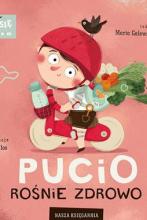 7700 Galewska-Kustra, Marta
Pucio rośnie zdrowo / 2023.
Nasza Księgarnia, 42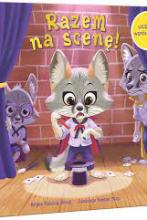 7701 Avery, Bryan Patrick
Razem na scenę! : 2023.
Wydawnictwo Amber, 43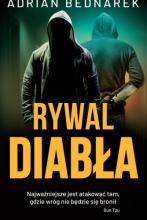 7702 Bednarek, Adrian
Rywal diabła / 2023.
Wydawnictwo Zaczytani, 44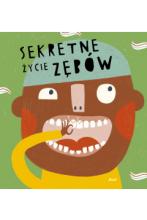 7703 Tolosa Sisteré, Mariona
Sekretne życie zębów / 2022.
Debit, 45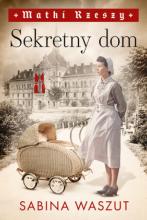 7704 Waszut, Sabina
Sekretny dom / copyright 2023.
Książnica - Publicat, 46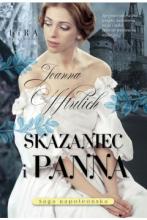 7705 Wtulich, Joanna
Skazaniec i panna / 2023.
Lira Wydawnictwo, 47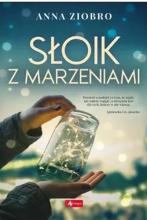 7706 Ziobro, Anna
Słoik z marzeniami / copyright 2023
Dragon, 48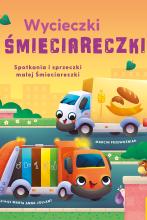 7707 Przewoźniak, Marcin
Spotkania i sprzeczki małej Śmieciareczki / 2023.
Wilga, 49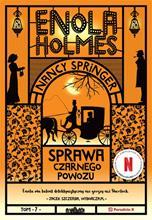 7708 Springer, Nancy
Sprawa czarnego powozu / copyright 2023.
Poradnia K, 50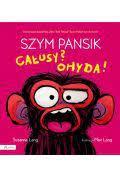 7709 Lang, Suzanne
Szym Pansik : © 2022.
Publicat, 51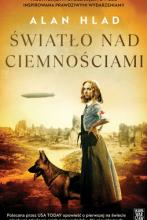 7710 Hlad, Alan
Światło nad ciemnościami / copyright 2023.
Skarpa Warszawska, 52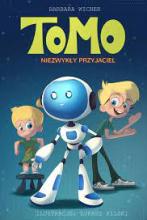 7711 Wicher, Barbara
Tomo : copyright 2023.
Skarpa Warszawska, 53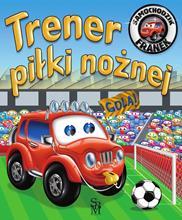 7712 Wójcik, Elżbieta
Trener piłki nożnej / 2022.
Wydawnictwo SBM, 54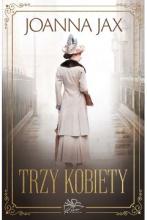 7713 Jax, Joanna
Trzy kobiety / 2023.
Wydawnictwo Flow, 55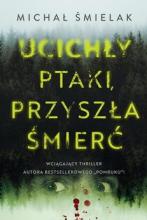 7714 Śmielak, Michał
Ucichły ptaki, przyszła śmierć / © 2023.
Skarpa Warszawska, 56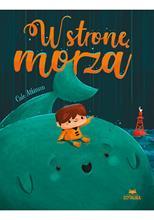 7715 Atkinson, Cale
W stronę morza / copyright 2022.
Czytalisek, 57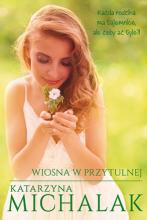 7716 Michalak, Katarzyna
Wiosna w Przytulnej / 2023.
Znak JednymSłowem, 58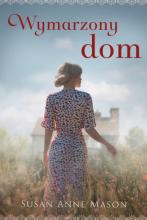 7717 Mason, Susan Anne
Wymarzony dom / 2023.
Dreams Wydawnictwo Lidia Miś-Nowak, 59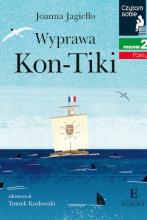 7718 Jagiełło, Joanna
Wyprawa Kon-Tiki 2020.
HarperCollins Polska 60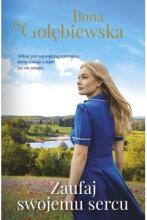 7719 Gołębiewska, Ilona
Zaufaj swojemu sercu / 2023.
Warszawskie Wydawnictwo Literackie Muza, 61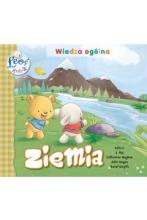 7720 Ziemia / 2023.
Przedsiebiorstwo Wydawniczo-Handlowe "Arti" Artur Rogala, Mariusz Rogala Spółka jawna, 62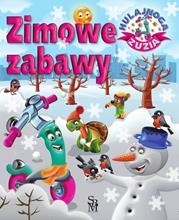 7721 Górska, Karolina
Zimowe zabawy / copyright 2022.
Wydawnictwo SBM, 63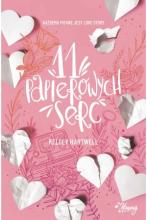 7722 Hartwell, Kelsey
11 papierowych serc / 2023.
Young, 64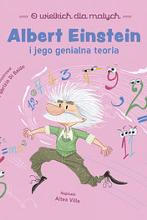 7723 Villa, Altea
Albert Einstein i jego genialna teoria / 2023.
Wilga, 65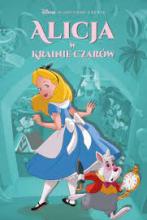 7724 Alicja w Krainie Czarów copyright 2023.
Story House Egmont sp. z o.o., 66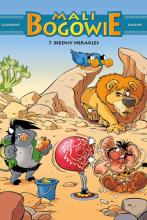 7725 Cazenove, Christophe
Biedny Herakles / copyright 2023.
Wydawnictwo Egmont Polska, 67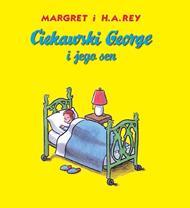 7727 Ciekawski George i jego sen /. 2023.
Wydawnictwo Modo, 68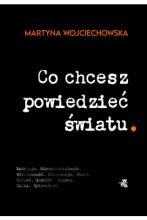 7728 Wojciechowska, Martyna
Co chcesz powiedzieć światu / 2022.
Wydawnictwo W.A.B., 69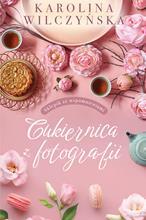 7729 Wilczyńska, Karolina
Cukiernica z fotografii / copyright 2023.
Filia, 70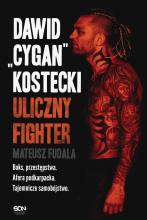 7730 Fudala, Mateusz
Dawid "Cygan" Kostecki : 2023.
Wydawnictwo SQN, 71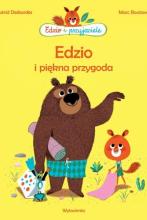 7731 Edzio i piękna przygoda / 2022.
Wytwórnia, 72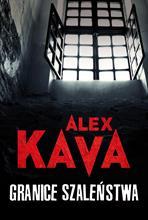 7732 Kava, Alex
Granice szaleństwa / copyright 2021.
HarperCollins Polska sp. z o.o., 73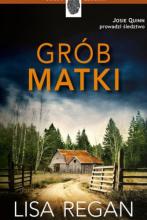 7733 Regan, Lisa
Grób matki / 2023.
Wydawnictwo Dolnośląskie, 74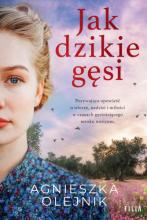 7734 Olejnik, Agnieszka
Jak dzikie gęsi / 2023.
Filia, 75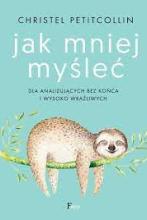 7735 Petitcollin, Christel
Jak mniej myśleć : 2022.
Feeria Wydawnictwo, 76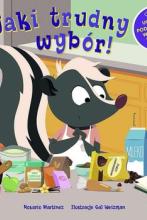 7736 Martinez, Rosario
Jaki trudny wybór! : 2023.
Wydawnictwo Amber Sp. z o.o., 77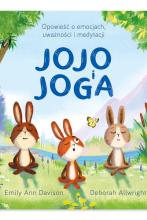 7737 Davison, Emily Ann
Jojo i joga / 2023.
Wilga, 78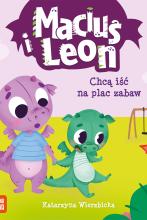 7738 Wierzbicka, Katarzyna (pisarka)
Maciuś i Leon chcą iść na plac zabaw / copyright 2022.
Zielona Sowa, 79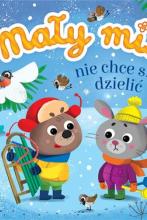 7739 Bator, Agnieszka
Mały miś nie chce się dzielić / [2023].
Aksjomat, 80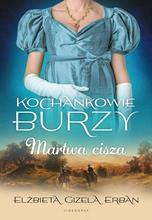 7740 Erban, Elżbieta Gizela
Martwa cisza / 2023.
Videograf, 81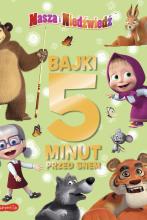 7741 Bajki 5 minut przed snem 2022.
Harperkids, 82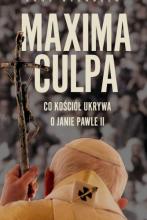 7742 Overbeek, Ekke
Maxima culpa : 2023.
Nisza, 83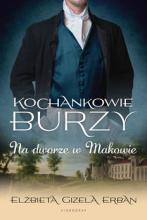 7743 Erban, Elżbieta Gizela
Na dworze w Makowie / 2022.
Videograf, 84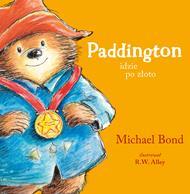 7744 Bond, Michael
Paddington idzie po złoto / 2023.
Znak emotikon, 85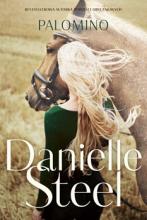 7745 Steel, Danielle
Palomino / 2023.
Między Słowami, 86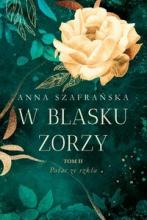 7746 Szafrańska, Anna
Pałac ze szkła / copyright 2023.
Wydawnictwo Novae Res, 87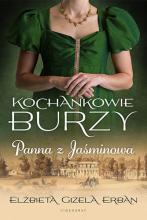 7747 Erban, Elżbieta Gizela
Panna z Jaśminowa / 2022.
Videograf, 88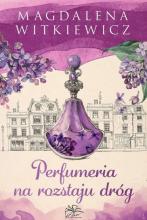 7748 Witkiewicz, Magdalena
Perfumeria na rozstaju dróg / 2023.
Flow Wydawnictwo, 89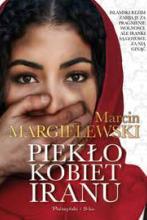 7749 Margielewski, Marcin
Piekło kobiet Iranu / 2023.
Prószyński i S-ka, 90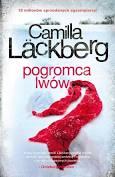 7750 Läckberg, Camilla (1974- ).
Pogromca lwów 2020.
Czarna Owca, 91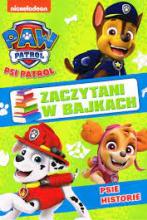 7751 Psie historie / [2022].
Media Service Zawada sp. z o.o., 92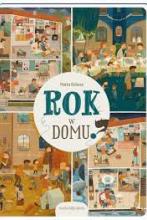 7752 Kulesza, Marta
Rok w domu / 2023.
Nasza Księgarnia, 93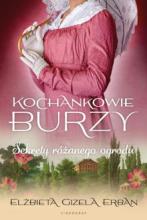 7753 Erban, Elżbieta Gizela
Sekrety różanego ogrodu / 2023.
Videograf, 94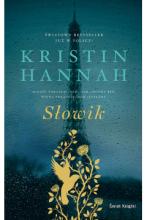 7754 Hannah, Kristin
Słowik / 2022.
Świat Książki Wydawnictwo, 95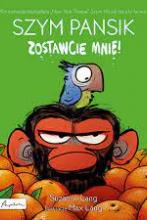 7755 Lang, Suzanne
Szym Pansik - zostawcie mnie! / copyright 2022.
Papilon - Publicat, 96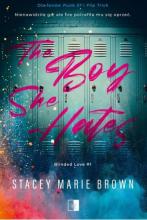 7756 Brown, Stacey Marie
The boy she hates / 2022.
Wydawnictwo NieZwykłe Zagraniczne, 97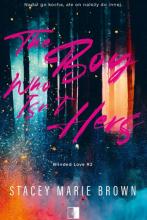 7757 Brown, Stacey Marie
The boy who isn't hers / 2023.
Wydawnictwo NieZwykłe Zagraniczne, 98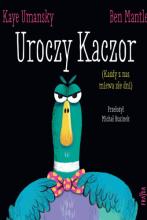 7758 Umansky, Kaye
Uroczy Kaczor : 2023.
Wydawnictwo Frajda, 99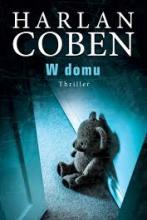 7759 Coben, Harlan
W domu / 2018.
Wydawnictwo Albatros, 100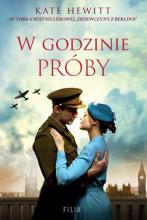 7760 Hewitt, Kate
W godzinie próby / 2023.
Filia, 101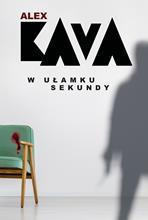 7761 Kava, Alex
W ułamku sekundy / copyright 2023.
Harper Collins, 102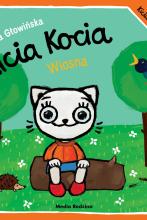 7762 Głowińska, Anita
Kicia Kocia : 2023.
Media Rodzina, 103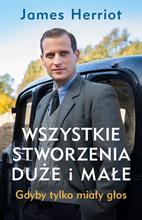 7763 Herriot, James
Gdyby tylko miały głos / 2022.
Wydawnictwo Bukowy Las, 104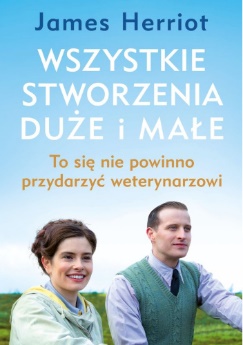 7764Herriot, JamesTo się nie powinno przydarzyć/2022.
Wydawnictwo Bukowy Las,105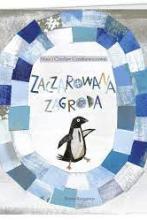 7765 Zaczarowana zagroda / 2023.
Wydawnictwo "Nasza Księgarnia", 106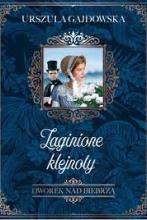 7766 Gajdowska, Urszula
Zaginione klejnoty 2023.
Szara Godzina, 107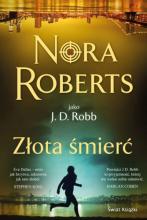 7767 Roberts, Nora
Złota śmierć / 2023.
Świat Książki, 108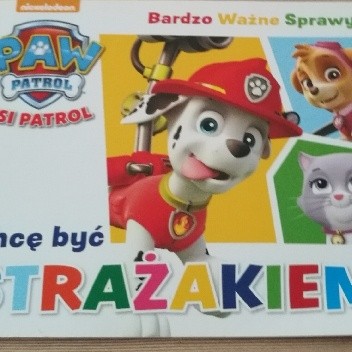 7726Chcę być strażakiem /2023Media Service,